PENGUMUMANNomor :  1557/FEK.1/HM. 00.6/09/2019Tentang : PELAKSANAAN YUDISIUM PERIODE  II  TAHUN 2019Fakultas Ekonomi UIN Maulana Malik Ibrahim MalangDiberitahukan kepada seluruh calon Wisudawan dan Wisudawati Fakultas Ekonomi bahwa pelaksanaan Yudisium Periode II Tahun 2019, dilaksanakan :Hari/Tanggal		:  Selasa, 1 Oktober 2019Pukul				:  07.00 WIB sampai selesaiTempat	: Rumah Singgah Lt.4 Pascasarjana UIN Maulana Malik Ibrahim Malang Jl. Soekarno 34 BatuDemikian pemberitahuan ini dibuat untuk diketahui dan dilaksanakan dengan sebaik-baiknya.Malang, 9 September 2019  	Plt. Dekan  							TtdSiswantoCATATAN :Peserta Yudisium adalah calon wisudawan yang lulus ujian Skripsi Bulan Mei s.d Juni 2019 yang akan mengikuti wisuda atau calon wisudawan yang belum ikut yudisium sebelumnya, yang belum ikut mohon konfirmasi ke BAK Fakultas (Ruang Layanan akademik, kemahasiswaan dan alumni FE Lt 1)Wajib ON TIME  (apabila terlambat tidak diperkenankan masuk ruang)Pakaian: Kemeja putih, jas almamater dan sepatu hitamPria berdasi dan celana hitam (bukan berbahan jeans)Wanita rok panjang hitam (bukan berbahan jeans) dan jilbab putihWajib mengikuti Yudisium sebagai persyaratan pengambilan ijazah, bila tidak mengikuti yudisium tidak bisa mengambil ijazahData Peserta YudisiumPeriode II Tahun 2019Fakultas Ekonomi UIN Maulana Malik Ibrahim Malang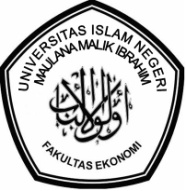 KEMENTERIAN AGAMA REPUBLIK INDONESIAUNIVERSITAS ISLAM NEGERI MAULANA MALIK IBRAHIM MALANGFakultas  EkonomiJalan Gajayana 50  Malang 65144 Telepon 0341 – 558881 Faksimile 0341 - 558881NoNamaNIMJurusan1Reni Rupianti15510167Manajemen2Titis Yoely Setya Nugrahani15510015Manajemen3Zulfina Fauziah15510104Manajemen4Galih Ayu Puspitasari15510165Manajemen5M Ali Mahfudin15510129Manajemen6Laila Nailul Fauziah15510096Manajemen7Iza Fatimatuz Zahroh15510164Manajemen8Devi Kumalasari15510197Manajemen9Dea Agustin Adrianingtyas15510117Manajemen10Khalimatuz Zahro15510209Manajemen11Ayu Chumairo Maulina Ishlachah15510123Manajemen12Dini Nur Hidayah15510148Manajemen13Ayu Anggi Alifia15510145Manajemen14Rio Septian Hidayatulloh15510118Manajemen15M. Affan Amin15510191Manajemen16Jihan Dinar Fauziah15510122Manajemen17Miranda15510204Manajemen18Robiatul Adawiyah15510137Manajemen19Ni'matu Risqilah15510140Manajemen20Dinda Ayu Wulan Maghfiroh15510182Manajemen21Siti Fatimah15510138Manajemen22Ririn Handayani15510220Manajemen23Maulana Aditya Pratama15510121Manajemen24Vivi Mar'atul Ula15510114Manajemen25Saiful Haidar Alya14510090Manajemen26Amalia Azhari15510038Manajemen27Husnul Maghfirah15510044Manajemen28Himmah Mu'minah15510110Manajemen29Ifayatul Musfiroh17510207Manajemen30Dita Meilani Arifin15510011Manajemen31Nia Dwi Hartina15510183Manajemen32Kartika Ramadani15510089Manajemen33Amirotus Sa'diyyah Umami15510224Manajemen34Abidzar Afifi12510079Manajemen35Silvya Putri Maharani15510155Manajemen36Ghina Anriyni Syabeh15510175Manajemen37Ike Nurjanah17510206Manajemen38Niaminnurin Nasikhak15510226Manajemen39Ucik Nur Hidayati15510094Manajemen40Amry Mahdan Abrari15510092Manajemen41Siti Lailatuz Zahro'15510028Manajemen42Agrita Agustina Putri Perdana15510124Manajemen43Dina Amalia Rohmah15510221Manajemen44Meinaldhi Tri Utomo14510106Manajemen45Ni'matul Fauziyah15510027Manajemen46Zayyana Nu'ma Fakhriyah15510233Manajemen47Zumei Intansari15510018Manajemen48Fikri Husaini Muzakki14510107Manajemen49Nazlan Aziz Qasthalani14510092Manajemen50Reni Silvia Yuli Safitri15510185Manajemen51Fahrurrozi Abdul Aziz Seferan15510058Manajemen52Ibnu Abbas15510030Manajemen53Mohammad Irvan15510156Manajemen54Miftahu Rahmah Kamim Putri15510219Manajemen55Yoga Yuwan Subekti14510089Manajemen56Yusril Ihza Mahendra15510084Manajemen57Taufiqur Rahman15510241Manajemen58Mohamad Iqbal15510082Manajemen59Aviq Ferliyan12510062Manajemen60Dewi Nur Zulaikah15510008Manajemen61Wahyu Oky Saputra15510090Manajemen62Alfianto Puji Trias Wibowo14510054Manajemen63Rival Efendi14510085Manajemen64Shoimatul Wahidah12510149Manajemen65Vitya Miftakhur Rohmah14510110Manajemen66Zainullah14510176Manajemen67Reza Arifianto13510008Manajemen68Vita Nur Maya12510093Manajemen69Ach Suyuti12510145Manajemen70Wildan Munawar S Ahmad12510201Manajemen71Nurul Isnaini Qomariyah12510153ManajemenNoNamaNIMJurusan1Sherli Juliani15520128Akuntansi2Nur Amalia15520098Akuntansi3Novia Cahyanti15520086Akuntansi4Umul Fatdillah15520092Akuntansi5Layla Nurrachmi15520043Akuntansi6Nanda Amindarsari15520109Akuntansi7Elfa Tiara14520078Akuntansi8I'is Nuraini15520104Akuntansi9Ades Faisal Pradana15520111Akuntansi10Unsa Farrichatun Aliya14520041Akuntansi11Yeni Kartika Dewi Nurjana15520088Akuntansi12Mita Andriyani15520035Akuntansi13Ridza Devy Wahyu Ariyanti15520108Akuntansi14Ifa Rosania Afif15520077Akuntansi15Teti Nia Lulita15520048Akuntansi16Any Kurniawati15520087Akuntansi17Muhammad Adam Syahbana15520100Akuntansi18Zaidah Irfana15520131Akuntansi19Rima Siswanti15520116Akuntansi20Robiatul Adawiya15520038Akuntansi21Yety Amalia Marita15520115Akuntansi22Diyana Khoirun Nihayah15520024Akuntansi23Milla Elviana14520062Akuntansi24Nailur Rahmah15520106Akuntansi25Binti Nur Hasanah15520002Akuntansi26Warto14520149Akuntansi27Getar Dana Sentosa15520029Akuntansi28Ismawati15520034Akuntansi29Siti Dewi Yuliani15520030Akuntansi30Ahmad Gazali Hasnam14520002Akuntansi31Putri Sofia Sary14520054Akuntansi32Rifa Rizka Hadi14520013Akuntansi33Dina Maulidina Muthmainnah15520006Akuntansi34Farkhana Awwalya12520051Akuntansi35Bagus Salam Azizi15520117Akuntansi36Vina Ulya Farhatin14520125Akuntansi37Robby Basyir14520117Akuntansi38Nanda Eka Fitriyah14520014Akuntansi39Aghan Yunardo Sazangka14520085Akuntansi40Muthi’atul Alya15520055Akuntansi41Ilyasa Fahrur Riza14520144Akuntansi42Ryan Siswadiyasa14520121Akuntansi43Hsam Sadig Ali Salam15520135Akuntansi44Muhammad Ainun Najib12520120Akuntansi45Fulhil Maskun12520033Akuntansi46M. Urtha Dwinata13520097Akuntansi47Fahrul Hidayat12520116AkuntansiNo.NamaNIMJurusan1Eka Maya Saputri17540078Perbankan Syariah2Angga Dwi Febrianto15540016Perbankan Syariah3Elok Nur Hayati15540026Perbankan Syariah4Egi Agustian Rahmat Sukendar15540044Perbankan Syariah5Kurnia Prika Nurwijaya15540072Perbankan Syariah6Sri Ardiastuti15540032Perbankan Syariah7Zuzun Nurfitriya15540050Perbankan Syariah8M. Arif Wicaksono14540042Perbankan Syariah9Intan Nurani14540078Perbankan Syariah10Ismatul Mufidah15540012Perbankan Syariah11Shulhan Zainul Afkar15540028Perbankan Syariah12Qoimah Lailiyah14540081Perbankan Syariah13Moh. Syahrul15540002Perbankan Syariah14Amelia Naimatul Mahmudah15540078Perbankan Syariah15Alfajar Assidiq15540022Perbankan Syariah16Anifah Noviyanti15540073Perbankan Syariah17Muhammad Imam Syarifuddin15540009Perbankan Syariah18Mohammad Wahyudi14540100Perbankan Syariah19Mohammad Vega Novidsamalga14540030Perbankan Syariah20Putri Krisna Sakti14540031Perbankan Syariah21Mualifu Rosyidin Al Farisi15540030Perbankan Syariah22Sofi Isnaini15540024Perbankan Syariah23Munierotul Luthfiyah15540084Perbankan Syariah24Rissky Wahyu Saputra14540093Perbankan Syariah25Riski Novi Riani15540076Perbankan Syariah26Agus Nugroho14540044Perbankan Syariah27Khairil Anwar14540003Perbankan Syariah28Abdalle Mohamed Hassan15540082Perbankan Syariah